Бурхунское сельское поселениеПеречень проектов народных инициатив в 2015 годуПеречень проектов народных инициатив в 2015 годуПеречень проектов народных инициатив в 2015 годуПеречень проектов народных инициатив в 2015 годуПеречень проектов народных инициатив в 2015 годуПеречень проектов народных инициатив в 2015 годуПеречень проектов народных инициатив в 2015 годуПеречень проектов народных инициатив в 2015 годуПеречень проектов народных инициатив в 2015 годуБурхунское сельское поселениеБурхунское сельское поселениеБурхунское сельское поселениеБурхунское сельское поселениеБурхунское сельское поселениеБурхунское сельское поселениеБурхунское сельское поселениеБурхунское сельское поселениеБурхунское сельское поселение№ п/пНаименование объекта и мероприятияСрок реализацииОбъем финансирования всего, рублейВ том числе из:В том числе из:№ п/пНаименование объекта и мероприятияСрок реализацииОбъем финансирования всего, рублейобластного бюджета, рублейместного бюджета, рублейНаименование пункта статьи ФЗ от 06.10.2003 г.№ 131-ФЗ «Об общих принципах организации местного самоуправления в Российской Федерации»Фото ДОФото ПОСЛЕ123456781Пошив костюмов и приобретение оргтехники для МКУК "КДЦ с. Бурхун" до 15 декабря 
2015 года95 000,0085 379,009 621,0014.1.12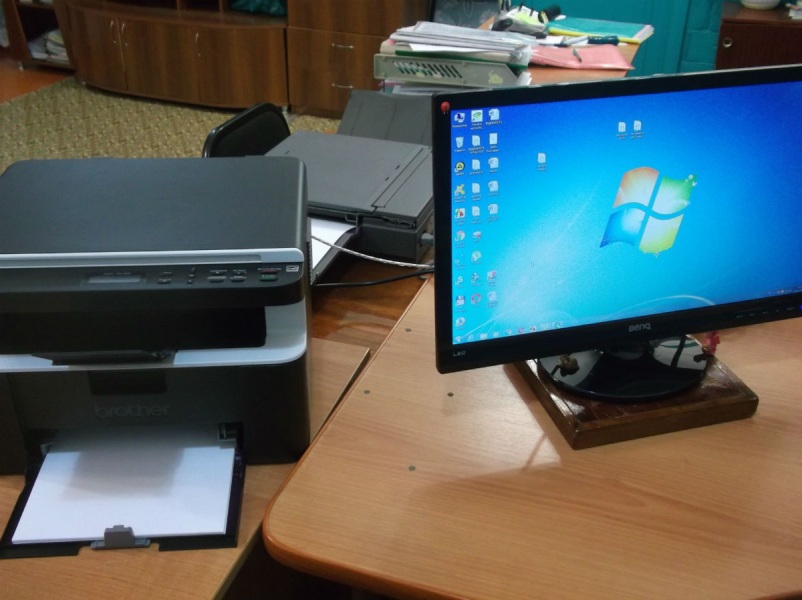 2Приобретение глубинных насосов  для водонапорных башен до 15 декабря 
2015 года60 000,0060 000,000,0014.1.4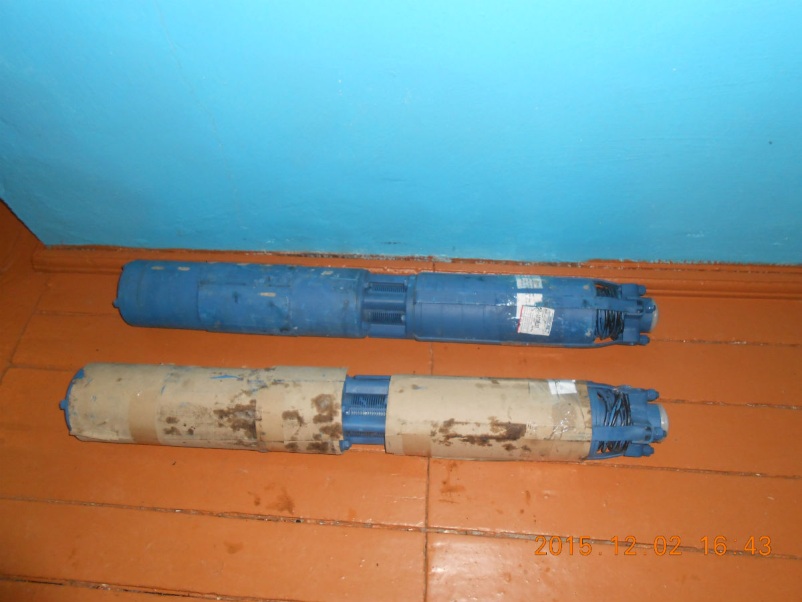  3 Приобретение средств противопожарной безопасности (рукава напорные всасывающие, пожарный ранец, пожарный щит и др.) до 15 декабря  
2015 года37 421,0037421,000,0014.1.9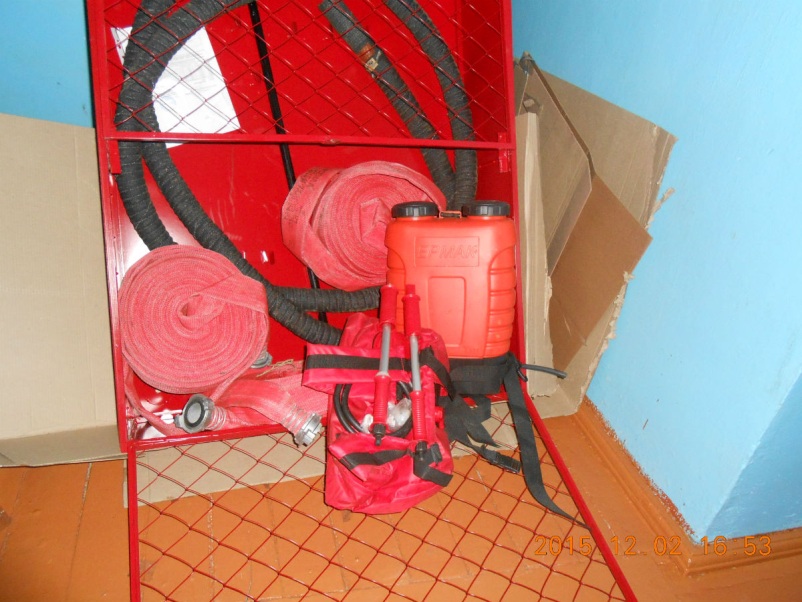 Итого:Итого:Итого:192 421,00182800,009 621,00